General Session A – Review of the Nebraska Water Sustainability Fund - Kent Zimmerman, Neb. Dept. of Natural       ResourcesGeneral Session B – Irrigation Impacts on Crop and Energy Production – Don Kraus, Central Platte PP&IDTechnical Session 1 – Irrigation System Tools   Laboratory and field testing of water meters – Dean Eisenhauer, University of Nebraska   Crop water management with canopy temperature – Susan O'Shaughnessy, USDA-ARS-CPRL   Energy conservation using VFDs for pumping irrigation water – Dilshad Brar, University of NebraskaTechnical Session 2 – Irrigation System Performance   Performance of center pivots – Danny Rogers, Kansas State University   Longevity: An important aspect of SDI success – Freddie Lamm, Kansas State University   Economics and WP for corn as affected by irrigation and nitrogen fertilization – Daran Rudnick, University of NebraskaTechnical Session 3 – Center Pivot Updates   New sprinkler options (Senninger) – Ray Glaser, Senninger Irrigation   Center pivot track management options – Steve Melvin, Lindsay Irrigation   New sprinkler options (Nelson) – Gene Ross, Nelson IrrigationTechnical Session 4 – Soil Water Management Impacts of Crop Productivity   Impact of strip-, disk, and no-till practices on ET and crop productivity - Suat Irmak, University of Nebraska   Soil water sensor technologies for evaluation of crop water status – Robert Schwartz, USDA-ARS-CPRL   Irrigation management strategies for limited water - Derrel Martin, University of NebraskaTechnical Session 5 – Updates in Groundwater Monitoring   Airborne delineation of groundwater – Katie Cameron, University of Nebraska   Groundwater levels in Nebraska, seasonal and long-term changes – Aaron Young, University of Nebraska   Advantages of an automated irrigation water use data base – Lameck Odhiambo, University of NebraskaTechnical Session 6 – Impact of Cropping Systems on Irrigation Management   Impact of residue management on irrigated production – Joel Schneekloth, Colorado State University   Cover crop ET and crop coefficients and impact on water balance – Suat Irmak, University of Nebraska   Drought-tolerant corn hybrid response to water across Nebraska – Ali Mohammed, University of NebraskaTechnical Session 7 – Variable Rate Irrigation Mapping   Challenges and opportunities for site-specific irrigation management – Amir Haghverdi, University of Nebraska   Perspectives on VRI prescription map development with satellite imagery– Burdette Barker, University of Nebraska   Spatial mapping of root zone water holding capacity for site-specific management – Tsz Him Lo,      University of NebraskaTechnical Session 8 – Irrigation Management with Limited Water   Deficit Irrigation Management in the Great Plains: A Review – Daran Rudnick, University of Nebraska   Water allocation impacts – Derrel Martin, University of Nebraska   Corn hybrid response to deficit irrigation – Alan Schlegel, Kansas State UniversityCENTRAL PLAINS IRRIGATIONCONFERENCE & EXPOSITIONNAMES OF THOSE ATTENDING _______________________________________________________________________________________________________________ADDRESS________________________________________________________________E-MAIL______________________________COMPANY________________________________________________________________Registration postmarked by Jan 30, 2016is $90; $100 if applying for CCA CEUS.Registration after Jan 30, 2016is $105; $115 if applying for CCA CEUs. Registration includes admittance to all sessions, the equipment exposition, a copy of the Proceedings, breaks, two lunches, and social hour.Number of people attending ____________Total amount enclosed is $ _____________Please return this form with payment to:	Donna Lamm, executive assistant	760 N. Thompson	EIN/TIN 47-0761818A block of rooms has been reserved at the Holiday Inn, Kearney, Nebraska. The cost is $94.95/night plus taxes. Please make your reservations directly with the motel at (308) 237-5971. Rooms are double queens with a few kings. Indicate you are with CPIA to get special rate. The block will be released Feb. 5, 2016. Who Should AttendThe conference is for irrigators, irrigation managers, crop consultants, agri-business personnel, personnel from resource agencies, and state and federal agency personnel involved in water management. CEUs for Crop Consultant Advisors are being applied for.What Will You LearnParticipants will receive the latest information on irrigation equipment and water management practices.Equipment ExpositionIrrigation equipment manufacturers and dealer representatives from across the Central Plains will display and explain the latest equipment in the irrigation industry. The exposition will be open at various times on Tuesday and until 10:30 am on Wednesday.Vendor InformationVendors wishing to reserve space for the exposition should contact Donna Lamm, CPIA executive assistant, at 785-462-7574 (phone/fax) or  785-462-7140 (phone)  or e-mail her at donnalamm@yahoo.com. Information is also available at www.ksre.ksu.edu/sdi/REvents/cpia.html.LocationThe Kearney Holiday Inn is located at , which is just north of I-80 at Exit 272.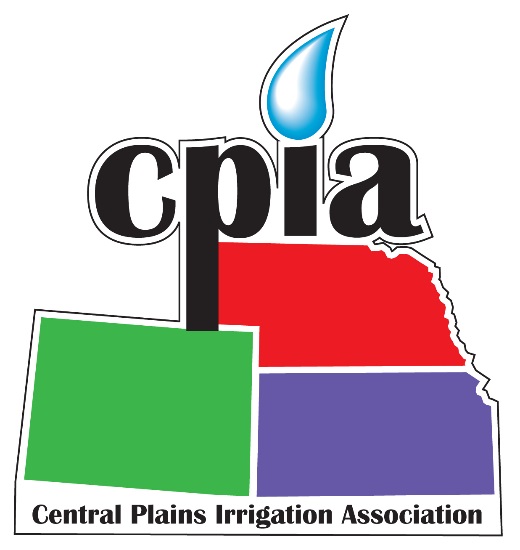 Central PlainsIrrigationConference& ExpositionFebruary 23-24, 2016Holiday InnKearney, NebraskaTuesday, February 23 8:30-10:30 am - Registration, Coffee & Exposition
10:30-12:00 pm - Technical Sessions 4, 5, & 2 
12:00-1:00 pm - Lunch & General Session A
1:00-1:30 pm - Exposition
1:30-3:00 pm  -Technical Sessions 2, 6, and 1
3:00-3:30 pm  - Break and Exposition Open
3:30-5:00 pm - Technical Sessions 7, 3, & 8
5:00-6:30 pm - Social Hour - Exposition OpenWednesday, February 247:30-8:30 am - Registration, Coffee & Exposition
8:30-10:00 am - Technical Sessions 3, 8, & 1
10:00-10:30 am - Break and Exposition Open
10:30-12:00 pm - Technical Sessions 4, 5, & 1
12:00-1:30 pm - Lunch & General Session B
1:30-3:00 pm - Technical Session 2, 6, and 7